SOM Work Instructions TemplateSCOPEBrief statement that specifies the area or process and to whom the work instructions apply. If the work instructions support a Standard Operating Procedure (SOP), please indicate the name of the SOP.   PrerequisitesDescribe any information, equipment, or supports required prior to initiating the work instructions (e.g., review of SOP, delegation of authority log, other documents, access to software, setup tools/equipment, etc.).  WORK INSTRUCTIONSList the steps to be taken to complete the scope of this work instruction. A work instruction contains more detail than a standard operating procedure (SOP) and may be in the form of text, flowcharts, images, or any combination of these, provided that the work instructions are easy to follow and achievable by the team members defined in the scope. Team members defined in the scope should also be consulted during the work instruction creation and approval. Define responsibilities when applicable.Work instructions should not contradict any departmental or Clinical Research Support Office SOPs. DEFINITIONSList of terms or acronyms that are used or referred to in the work instruction.REFERENCESAny external documents or files that are referred to in the work instruction.APPENDICIES Templates or documents that support or enhance the content of the work instruction.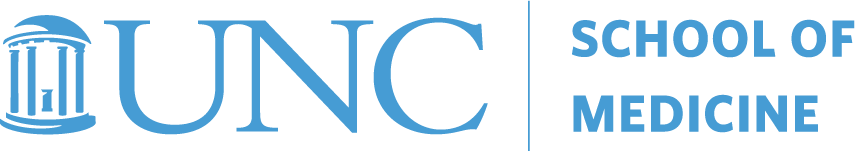 [Department/CRAU Name]Work Instruction (WI)[Department/CRAU Name]Work Instruction (WI)[Department/CRAU Name]Work Instruction (WI)[Department/CRAU Name]Work Instruction (WI)[Department/CRAU Name]Work Instruction (WI)TitleWI NumberIssue DateIssue DateEffective DateStep # Work Instructions Work Instructions 1.[Describe this step using an active verb][Describe this step using an active verb]2.[Describe this step using an active verb][Describe this step using an active verb]3.[Describe this step using an active verb][Describe this step using an active verb]4.[Use ‘if-then’ table to describe steps where specific circumstances determine the next step][Use ‘if-then’ table to describe steps where specific circumstances determine the next step]If Then[User does this][Follow this step][User does this][Go to Step #][User does this][Go to Step #]6.[Describe this step using an active verb][Describe this step using an active verb]7.[Describe this step using an active verb][Describe this step using an active verb]Revision History Revision History Revision History Version Effective DateChange Summary#.#Date WI is in effectBrief summary of changes (if initial version, state “first approved version”) 